Министерство науки и высшего образования РФФГБОУ ВО «Удмуртский государственный университет»ФГБОУ ВО «Тамбовский государственный университет» имени Г.Р. Державина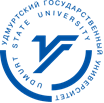 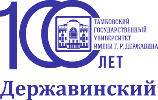 АКТУАЛЬНЫЕ ПРОБЛЕМЫ ПРАВОВОЙ ОХРАНЫ ОКРУЖАЮЩЕЙ СРЕДЫ И ПРИРОДОПОЛЬЗОВАНИЯВсероссийская научно-практическая конференция с международным участием25 апреля 2024 г.ПРОГРАММАИжевск 2024РЕГЛАМЕНТ КОНФЕРЕНЦИИРегистрация: 25 апреля 2024 г.Начало: 10.00.Место проведения: ФГБОУ ВО «Удмуртский государственный университет», аудитория 312 (корп. 4).Кофе-пауза: 14.00 (ауд. 310, корп. 4).Продолжение: 14.30-16.00, ФГБОУ ВО «Удмуртский государственный университет», аудитория 312 (корп. 4).Кофе-пауза: 16.00 (ауд. 310, корп. 4).Завершение работы конференции: 16.30-18.00. ФГБОУ ВО «Удмуртский государственный университет», аудитория 312 (корп. 4).Выступления:Доклад – 5-7 мин.Обмен мнениями – 5-10 мин.Для заочного участия:Подключиться к конференции Zoom:https://us04web.zoom.us/j/3065120488?pwd=bLUl3Luvbhcu8Fv7U1vBqwvWi6YrwX.1 Идентификатор конференции: 306 512 0488Код доступа: qU1L3NОРГАНИЗАЦИОННЫЙ КОМИТЕТПредседатель оргкомитета:Макаров Александр Михайлович, д.э.н., профессор, проректор по научной работе и программам стратегического развития.Сопредседатели: Ившин Владимир Георгиевич, к.ю.н., профессор, директор Института права, социального управления и безопасности ФГБОУ ВО «Удмуртский государственный университет»;Кашин Алексей Александрович, к.г.н., доцент, директор Института естественных наук ФГБОУ ВО «Удмуртский государственный университет»;Абрамова Любовь Алексеевна – к.г.н., и.о. директора Института естествознания ФГБОУ ВО «Тамбовский государственный университет» имени Г.Р. Державина;Коршунова Екатерина Александровна, заместитель Удмуртского природоохранного межрайонного прокурора, младший советник юстиции;Белокрылова Екатерина Александровна – к.ю.н., доцент, заведующий кафедрой экологического, трудового, административного права, основ права и российской государственности Института права, социального управления и безопасности ФГБОУ ВО «Удмуртский государственный университет»;Рубцова Ирина Юрьевна – к.г.н., доцент, заведующий кафедрой экологии и природопользования Института естественных наук ФГБОУ ВО «Удмуртский государственный университет».Члены оргкомитета: Буковский Михаил Евгеньевич – заведующий лабораторией агроклиматического и водно-ресурсного потенциалов территорий, к.г.н., доцент, ФГБОУ ВО «Тамбовский государственный университет» имени Г.Р. Державина; Уаге Мария Байрамалиевна - к.ю.н., доцент кафедры экологического, трудового, административного права, основ права и российской государственности ИПСУБ;Барамидзе Давид Давидович –  к.ю.н., доцент кафедры экологического, трудового, административного права, основ права и российской государственности ИПСУБ;Тукаева Лия Наильевна, ст. преподаватель кафедры экологического, трудового, административного права, основ права и российской государственности ИПСУБ;Семакина Алсу Валерьевна – к.г.н., доцент кафедры экологии и природопользования ИЕН;Платунова Гузель Рашидовна – к.б.н., доцент кафедры экологии и природопользования ИЕН. Секция 1.Список участников, выступающих с 10.00 до 12.00.Место проведения: ФГБОУ ВО «Удмуртский государственный университет», 4 корпус, аудитория 312.Приветственное словоБелокрылова Екатерина Александровна – к.ю.н., доцент, зав. кафедрой экологического, трудового, административного права, основ права и российской государственности ИПСУБ;Рубцова Ирина Юрьевна – к.г.н., доцент, зав. кафедрой экологии и природопользования ИЕН.1.	Бабаджанова Ширин Кадамовна, кандидат биологических наук, доцент кафедры «Экология и безопасность жизнедеятельности» Ургенчского государственного университета. «Рекомендации по снижению процессов антропогенного воздействия на водоемы Хорезмской области».2.	Атаджанов Илхам Шарипович, кандидат географических наук, доцент кафедры «География» Ургенчского государственного университета. «Охрана природной среды - закономерная форма взаимодействия общества и природы».3.	Амонов Аллаберган Улугбекович, старший преподаватель кафедры «География» Ургенчского государственного университета. Меры по рациональному использованию природных ресурсов и охране окружающей среды Нижнеамударьинского экономического региона».4. Калякина Анна Валерьевна, к.ю.н., доцент Юридического факультета ГОУ "Приднестровский государственный университет им. Т.Г. Шевченко". «Правовое регулирование экономического механизма охраны окружающей среды в Приднестровье».5. Иванова Софья Александровна, студентка 2 курса направления подготовки «Биология», Чернова Мария Александровна, научный сотрудник лаборатории мониторинга агроклиматического и водно-ресурсного потенциалов территорий. «Динамика посевных площадей основных сельскохозяйственных культур Тамбовской области».6. Елатомцева Ангелина Игоревна, студентка 2 курса направления подготовки «Экология и природопользование», Козикова Юлия Сергеевна, студентка 1 курса направления подготовки «Экология и природопользование». «Анализ снежного покрова на юге Тамбовской области с 1969 по 2022 гг». 7. Игнаткова Елизавета Олеговна, студентка 2 курса направления подготовки «Экология и природопользование», Кулакова Алина Сергеевна, студентка 1 курса направления подготовки «Экология и природопользование». «Динамика температуры почв в центральной части Тамбовской области».8. Белокрылова Екатерина Александровна, к.ю.н., доцент кафедры экологического, трудового, административного права, основ права и российской государственности ИПСУБ. «Экологические риски: теория и практика правового регулирования».9. Уаге Мария Байрамалиевна, к.ю.н., доцент кафедры экологического, трудового, административного права, основ права и российской государственности ИПСУБ. «Договоры в сфере водопользования: проблемы правоприменительной практики».10. Барамидзе Давид Давидович, к.ю.н., доцент кафедры экологического, трудового, административного права, основ права и российской государственности ИПСУБ. «Правовое обеспечение экологической безопасности плавучих атомных теплоэлектростанций в странах БРИКС».11. Касаткин Андрей Владимирович, аспирант 1 курса направления подготовки «Публично-правовые науки», (научный руководитель: Е.А. Белокрылова, к.ю.н., доцент). «Освоение Северного морского пути: соотношение экологических и экономических интересов общества и государства».Секция 2. Список участников, выступающих с 12.00 до 18.00Место проведения: ФГБОУ ВО «Удмуртский государственный университет», 4 корпус, аудитория 312.Вступительное слово: Коршунова Екатерина Александровна, заместитель Удмуртского межрайонного регионального прокурора, младший советник юстиции «Практика привлечения к административной ответственности по делам об экологических правонарушениях».1.	Мерзляков Даниил Павлович, 3 курс, группа К-21-1 АПОУ УР "Строительный техникум" (научный руководитель: Л.Н. Тукаева, ст. преподаватель). «Окружающая и экологичная среда обитания паука Lasiodora Parahybana».2.	Варначёв Дмитрий Дмитриевич, 2 курс, «Юриспруденция», ИПСУБ (научный руководитель: Е.А. Белокрылова, к.ю.н., доцент).«Правовые особенности регулирования системы общественного транспорта как фактора формирования комфортной городской среды (на примере г. Ижевска Удмуртской республики)».3.	Ижболдина Ирина Сергеевна, 2 курс, «Юриспруденция», ИПСУБ (научный руководитель: Е.А. Белокрылова, к.ю.н., доцент). «Зеленые» похороны: правовые аспекты».4.	Косарева Елизавета Александровна, 2 курс, «Юриспруденция», ИПСУБ. (научный руководитель: Е.А. Белокрылова, к.ю.н., доцент). «Принцип рационального использования водных объектов России. Национальный проект: «Экология». Федеральный проект: «Сохранение уникальных водных объектов».5.	Мансурова Азалия Рафаиловна, 2 курс, «Юриспруденция», ИПСУБ (научный руководитель: Е.А. Белокрылова, к.ю.н., доцент). «Правовые требования к упаковке товаров в Российской Федерации и зарубежных странах».6.	Ложкина Елизавета Алексеевна, 2 курс, «Юриспруденция», ИПСУБ (научный руководитель: Е.А. Белокрылова, к.ю.н., доцент). «Правовое регулирование оборота косметических средств в Российской Федерации». 7.	Панфилова Жанна Тахиржановна, 2 курс, «Правоохранительная деятельность», ИПСУБ (научный руководитель: Е.А. Белокрылова, к.ю.н., доцент). «Эколого-правовые проблемы энергосбережения Российской Федерации».8.	Першина Инна Григорьевна, 2 курс, «Правоохранительная деятельность», ИПСУБ (научный руководитель: Е.А. Белокрылова, к.ю.н., доцент). «Особенности государственной экологической политики в РФ».9.	Попов Михаил Константинович, 2 курс, «Юриспруденция», ИПСУБ (научный руководитель: Е.А. Белокрылова, к.ю.н., доцент). «Размещение кладбищ и гражданских захоронений: правовые аспекты» 10.	 Симаков Олег Александрович, 2 курс, «Юриспруденция», ИПСУБ (научный руководитель: Е.А. Белокрылова, к.ю.н., доцент). «Современные концепции отношения общества к окружающей среде: сравнительно-правовой анализ».11. Кибардин Дмитрий Сергеевич, магистрант 1 курса очной формы по направлению подготовки ОМ-05.04.06.05 «Эколого-правовая охрана окружающей среды и информационные технологии в природопользовании» (научный руководитель: Е.А. Белокрылова, к.ю.н., доцент).«Методика оценки экологических рисков».12. Габбасов Владислав Альфредович, магистрант 1 курса очно-заочной формы обучения ВМ-05.04.06.05-11 "Эколого-правовая охрана окружающей среды и информационные технологии в природопользовании" (научный руководитель: Г.Р. Платунова, к.б.н., доцент), Платунова Гузель Рашидовна, к.б.н., доцент, доцент кафедры экологии и природопользования ИЕН. "Как получать прибыль и любить природу. Взаимная интеграция".13. Зигангирова Наталья Разифовна, 5 курс, ОС-10.05.05.01-51 "Безопасность информационных технологий в правоохранительной сфере", (научный руководитель: Т.Н. Стерхова, к.т.н., доцент), Габбасов Владислав Альфредович, магистрант 1 курса очно-заочной формы обучения ВМ-05.04.06.05-11 "Эколого-правовая охрана окружающей среды и информационные технологии в природопользовании", (научный руководитель: Г.Р. Платунова, к.б.н., доцент), Рубцова Ирина Юрьевна, магистрант 2 курса заочной формы обучения, ЗМ-40.04.01.04-21, "Гражданское право", (научный руководитель: Е.А. Ходырева, д.ю.н., профессор) "Эколого-правовое бюро "Безопасность".14.	 Альмухамедов Артур Ильдарович, 3 курс, «Юриспруденция», ИПСУБ (научный руководитель: Е.А. Белокрылова, к.ю.н., доцент). «Правовая охрана космического пространства от космического мусора». 15.	 Гимадеева Влада Денисовна, 3 курс, «Юриспруденция», ИПСУБ (научный руководитель: Е.А. Белокрылова, к.ю.н., доцент). «Правовой режим заповедников в РФ».16.	 Гребенкина Анна Игоревна, 3 курс, «Юриспруденция», ИПСУБ (научный руководитель: Л.Н. Тукаева, ст. преподаватель). «Нормативно-правовое регулирование сбора валежников в Удмуртской Республике».17.	 Заякин Иван Максимович, 3 курс, «Юриспруденция», ИПСУБ (научный руководитель: Е.А. Белокрылова, к.ю.н., доцент). «Правовое регулирование озера Байкал».18.	 Кровякова Елизавета Сергеевна, 3 курс, «Юриспруденция», ИПСУБ (научный руководитель: Е.А. Белокрылова, к.ю.н., доцент). «Источники загрязнения в военно-промышленном комплексе: нормативно-правовое регулирование». 19.	 Кузнецова Екатерина Дмитриевна, 3 курс, «Юриспруденция», ИПСУБ (научный руководитель: Е.А. Белокрылова, к.ю.н., доцент). «Правовое регулирование особо охраняемых природных территорий Удмуртской Республики».20.	 Фахертдинова Эльмира Денисовна, 3 курс, «Юриспруденция», ИПСУБ (научный руководитель: Л.Н. Тукаева, ст. преподаватель). «Правовое регулирование деятельности зоопарков (на примере государственного зоологического парка Удмуртии)».21. Ямурзина Яна Станиславовна, 3 курс «Юриспруденция», ИПСУБ (научный руководитель: Е.А. Белокрылова, к.ю.н., доцент). «Аральское море как объект особой правовой охраны: история и современность».22.	 Сясегова Анастасия Алексеевна, 4 курс, «Правовое обеспечение национальной безопасности», ИПСУБ (научный руководитель: Д.Д. Барамидзе, к.ю.н., доцент). «Правила землепользования и застройки. Градостроительные регламенты. Планировка территории».23.	 Брюхачева Елизавета Александровна, 4 курс, «Правовое обеспечение национальной безопасности», ИПСУБ (научный руководитель: Д.Д. Барамидзе, к.ю.н., доцент). «Проблемы правого регулирования отношений по добыче нефти и газа».24.	Дмитриева Юлия Станиславовна, 4 курс, «Правовое обеспечение национальной безопасности», ИПСУБ (научный руководитель: Д.Д. Барамидзе, к.ю.н., доцент). «Нормативное закрепление и разграничение понятий «земля» и «земельный участок».25.	Даньшина Ксения Ивановна, 4 курс, «Юриспруденция», ИПСУБ (научный руководитель: Е.А. Белокрылова, к.ю.н., доцент). «Цифровизация в области управления в сфере охраны окружающей среды: правовые аспекты».26.	 Ломаева Алина Сергеевна, 4 курс, «Юриспруденция», ИПСУБ (научный руководитель: М.Б. Уаге, к.ю.н., доцент). «Проблемы эколого-правового регулирования последствий радиационных катастроф».27.	Лощакова Анастасия Николаевна, 4 курс, «Правовое обеспечение национальной безопасности», ИПСУБ (научный руководитель: Д.Д. Барамидзе, к.ю.н., доцент). «Программа «Дальневосточный гектар»: проблемы и перспективы развития».28.	Третьякова Мария Сергеевна, 4 курс, «Правовое обеспечение национальной безопасности», ИПСУБ (научный руководитель: Д.Д. Барамидзе, к.ю.н., доцент). «Сохранение и устойчивое использование земельных ресурсов».Секция 3.Заочное участие1. Дунькин Владислав Владимирович, магистрант 1 курса очной формы по направлению подготовки ОМ-05.04.06.05 «Эколого-правовая охрана окружающей среды и информационные технологии в природопользовании» (научный руководитель: Д.Д. Барамидзе, к.ю.н., доцент). «Правовое регулирование охраны многолетней мерзлоты».2. Григорьев Данил Алексеевич, магистрант 1 курса очной формы по направлению подготовки ОМ-05.04.06.05 «Эколого-правовая охрана окружающей среды и информационные технологии в природопользовании» (научный руководитель: М.Б. Уаге к.ю.н., доцент). «Проблемы функционирования ООПТ федерального значения: правовой аспект».3. Аникина Элиана Антуановна, магистрант 2 курса очной формы по направлению подготовки ОМ-05.04.06.05 «Эколого-правовая охрана окружающей среды и информационные технологии в природопользовании» (научный руководитель: М.Б. Уаге, к.ю.н., доцент). «Правовое регулирование охраны водных объектов в РФ» 4.	 Богданова Мария Ивановна, магистрант 2 курса очной формы по направлению подготовки ОМ-05.04.06.05 «Эколого-правовая охрана окружающей среды и информационные технологии в природопользовании» (научный руководитель: Д.Д. Барамидзе, к.ю.н., доцент). «Право на благоприятную окружающую среду: механизм реализации и способы защиты в Российской Федерации и зарубежных странах».5.	Домов Дмитрий Дмитриевич, магистрант 2 курса очной формы по направлению подготовки ОМ-05.04.06.05 «Эколого-правовая охрана окружающей среды и информационные технологии в природопользовании» (научный руководитель: М.Б. Уаге к.ю.н., доцент). «Правовые способы повышения энергоэффективности в РФ».6.	 Зорина Татьяна Алексеевна, магистрант 2 курса очной формы по направлению подготовки ОМ-05.04.06.05 «Эколого-правовая охрана окружающей среды и информационные технологии в природопользовании» (научный руководитель: М.Б. Уаге, к.ю.н., доцент).  «Особенности состояния биологического разнообразия на территории национального парка «Нечкинский».7.	 Иштубаева Яна Димитриевна, магистрант 2 курса очной формы по направлению подготовки ОМ-05.04.06.05 «Эколого-правовая охрана окружающей среды и информационные технологии в природопользовании» (научный руководитель: Д.Д. Барамидзе, к.ю.н., доцент). «Особенности правового регулирования охраны почв от негативного воздействия отходов фармакологии».8.	 Карачёв Павел Викторович, магистрант 2 курса очной формы по направлению подготовки ОМ-05.04.06.05 «Эколого-правовая охрана окружающей среды и информационные технологии в природопользовании» (научный руководитель: Е.А. Белокрылова, к.ю.н., доцент).«Правовые проблемы обеспечения биологической безопасности в РФ».9.	Кузьмина Елизавета Романовна, магистрант 2 курса очной формы по направлению подготовки ОМ-05.04.06.05 «Эколого-правовая охрана окружающей среды и информационные технологии в природопользовании» (научный руководитель: Д.Д. Барамидзе, к.ю.н., доцент). «Правовое регулирование организации и проведения экологического мониторинга лесов».10.	Мерзлякова Софья Андреевна, магистрант 2 курса очной формы по направлению подготовки ОМ-05.04.06.05 «Эколого-правовая охрана окружающей среды и информационные технологии в природопользовании» (научный руководитель: Е.А. Белокрылова, к.ю.н., доцент).«Правовые способы защиты земельных ресурсов от негативного воздействия нефтедобывающей промышленности».11.	 Тронина Юлия Эдуардовна, магистрант 2 курса очной формы по направлению подготовки ОМ-05.04.06.05 «Эколого-правовая охрана окружающей среды и информационные технологии в природопользовании» (научный руководитель: М.Б. Уаге, к.ю.н., доцент). «Озеленение урбанизированных территорий на примере г. Ижевска УР».12.	 Чагина Ксения Алексеевна, магистрант 2 курса очной формы по направлению подготовки ОМ-05.04.06.05 «Эколого-правовая охрана окружающей среды и информационные технологии в природопользовании» (научный руководитель: Д.Д. Барамидзе, к.ю.н., доцент). «Методические положения формирования эффективной системы управления особо охраняемых природных территорий».13.	 Шиляева Юлия Георгиевна, магистрант 2 курса очной формы по направлению подготовки ОМ-05.04.06.05 «Эколого-правовая охрана окружающей среды и информационные технологии в природопользовании» (научный руководитель: Е.А. Белокрылова, к.ю.н., доцент).«Методика оценки экологических рисков при разработке и применении нанотехнологий».14.	Пушина Олеся Алексеевна, магистрант 1 курса очной формы обучения ОМ-05.04.06.03-11 "Экологическое сопровождение хозяйственной деятельности", (научный руководитель: Н.В. Холмогорова, к.б.н.) "Состояние макрозообентоса Ижевского водохранилища за период 2020-2022 года".15.	Акчурина Анастасия Руслановна, магистрант 1 курса очной формы обучения ОМ-05.04.06.03-11 "Экологическое сопровождение хозяйственной деятельности", (научный руководитель: О.В. Гагарина, к.г.н., доцент) "Гидрохимический режим показателей качества поверхностных вод антропогенно-нарушенных территорий".16.	Еремин Роман Михайлович, магистрант 1 курса очной формы обучения ОМ-05.04.06.03-11 "Экологическое сопровождение хозяйственной деятельности", (научный руководитель: О.В. Гагарина, к.г.н., доцент) "Влияние урбанизированной территории на качество речных вод".17.	Цой Александр Сергеевич, 3 курс №ОБ-05.03.06.02-31 "Экология и природопользование", (научный руководитель: А.В, Семакина, к.г.н., доцент) "Эколого-правовые аспекты устойчивого развития Республики Узбекистан".18.	Артемьева Алена Александровна, кгн, доцент кафедры экологии и природопользования ИЕН, Максимова Ирина Александровна, магистрант 1 курса очной формы обучения ОМ-05.04.06.03-11 "Экологическое сопровождение хозяйственной деятельности", (научный руководитель: А.А. Артемьева, к.г.н., доцент) "Оценка риска развития общетоксических эффектов для здоровья населения от загрязнения атмосферного воздуха (на примере населенных пунктов Якшур-Бодьинского и Игринского районов Удмуртии),19.	Арзиев Азизбек Улугбекович, магистрант 1 курса очной формы обучения ОМ-05.04.06.03-11 "Экологическое сопровождение хозяйственной деятельности", (Узбекистан) (научный руководитель: Н.В. Холмогорова, к.б.н.,) Холмогорова Надежда Владимировна, к.б.н., доцент кафедры экологии и природопользования ИЕН "Оценка загрязнения почв и снега города Ижевска методом биотестирования по кресс-салату".20.	Миронова Юлия Олеговна, магистрант 1 курса очной формы обучения ОМ-05.04.06.03-11 "Экологическое сопровождение хозяйственной деятельности" (научный руководитель: И.Л. Малькова, к.г.н., доцент), "Характеристика структуры, состояния и рекреационного воздействия на городскую лесную территорию «Карлутский лес».21.	Бузмакова Мария Ивановна, 4 курс №ОБ-05.03.06.02-41 "Экология и природопользование", (научный руководитель: А.В. Семакина, к.г.н., доцент) "Оценка качества атмосферного воздуха в жилых помещениях г. Ижевска". 22.	Вологжанин Валерий Витальевич, магистрант 2 курса очной формы обучения ОМ-05.04.06.03-21 "Экологическое сопровождение хозяйственной деятельности", "Актуальные проблемы системы обращения с твёрдыми коммунальными отходами на территории Удмуртской Республики".23.	Ветошкина Мария Юрьевна, магистрант 2 курса очной формы обучения ОМ-05.04.06.03-21 "Экологическое сопровождение хозяйственной деятельности",  "Актуальные проблемы рекультивации объектов размещения отходов".24.	Семакина Алсу Валерьевна, к.г.н., доцент, доцент кафедры экологии и природопользования ИЕН "Научно-методологические аспекты картографической интерпретации данный о загрязнении атмосферного воздуха".25.	Кулемалина Анна Павловна, магистрант 1 курса очной формы обучения ОМ-05.04.06.03-11 "Экологическое сопровождение хозяйственной деятельности", (научный руководитель: Г.Р. Платунова, к.б.н., доцент) "Возможности применения цифровых баз данных при картировании инвазивных видов на примере золотарника канадского".26. Михайлова Анна Вячеславовна, ассистент кафедры экологии и природопользования ИЕН, "Нормативно-правовые акты в сфере экологического образования и добровольчества как средство развития системы экологического воспитания и просвещения в Удмуртии».27. Михайлов Константин Михайлович, магистрант 1 курса очной формы обучения ОМ-05.04.06.03-11 "Экологическое сопровождение хозяйственной деятельности", "Актуальные нормативно-правовые акты в сфере хранения, использования, обезвреживания нефтешлама".25. Борисова Татьяна Андреевна, магистрант 1 курса очной формы по направлению подготовки ОМ-05.04.06.05 «Эколого-правовая охрана окружающей среды и информационные технологии в природопользовании» (научный руководитель: Д.Д. Барамидзе, к.ю.н., доцент). «Экологические последствия применения пестицидов и ядохимикатов в сельском хозяйстве».28. Максимова Виктория Николаевна, магистрант 1 курса очной формы по направлению подготовки ОМ-05.04.06.05 «Эколого-правовая охрана окружающей среды и информационные технологии в природопользовании» (научный руководитель: Е.А. Белокрылова, к.ю.н., доцент).«Основные проблемы государственного управления в области создания единой государственной системы экологического мониторинга».ДЛЯ ЗАМЕТОК